大阪府地図情報提供システム　レイヤ凡例一覧レイヤ区分１レイヤ区分２レイヤ区分３凡例凡例都市計画市街化区域市街化区域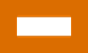 都市計画用途地域図第一種低層住居専用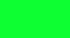 都市計画用途地域図第二種低層住居専用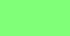 都市計画用途地域図第一種中高層住居専用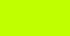 都市計画用途地域図第二種中高層住居専用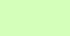 都市計画用途地域図第一種住居地域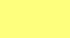 都市計画用途地域図第二種住居地域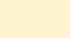 都市計画用途地域図準住居地域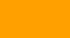 都市計画用途地域図近隣商業地域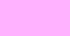 都市計画用途地域図商業地域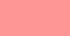 都市計画用途地域図準工業地域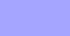 都市計画用途地域図工業地域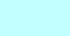 都市計画用途地域図工業専用地域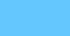 都市計画用途地域図無指定地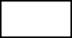 都市計画防火地域防火地域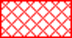 都市計画防火地域準防火地域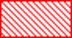 都市計画高度地区高度地区(第一種)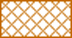 都市計画高度地区高度地区(第二種)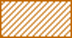 都市計画高度地区高度地区(第三種)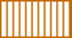 都市計画高度利用地区高度利用地区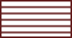 都市計画風致地区風致地区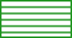 都市計画臨港地区商港区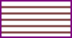 都市計画臨港地区工業港区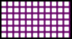 都市計画臨港地区修景厚生港区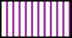 都市計画臨港地区無分区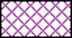 都市計画都市計画道路都市計画道路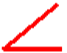 都市計画都市計画道路都市計画道路中心線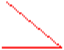 都市計画都市計画道路駅前広場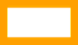 都市計画都市高速鉄道都市高速鉄道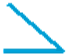 都市計画都市計画公園・緑地公園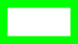 都市計画都市計画公園・緑地緑地都市計画都市計画公園・緑地墓園都市計画その他の都市施設自動車駐車場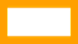 都市計画その他の都市施設自転車駐車場都市計画その他の都市施設その他公共空地都市計画その他の都市施設公共下水道(ポンプ場)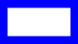 都市計画その他の都市施設公共下水道(処理場)都市計画その他の都市施設流域下水道(ポンプ場)都市計画その他の都市施設流域下水道(処理場)都市計画その他の都市施設汚物処理場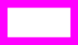 都市計画その他の都市施設ごみ焼却場都市計画その他の都市施設ごみ処理場等（その他の処理施設）都市計画その他の都市施設市場都市計画その他の都市施設と畜場都市計画その他の都市施設学校（都市施設）都市計画その他の都市施設火葬場都市計画その他の都市施設一団の住宅施設都市計画その他の都市施設流通業務団地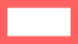 都市計画その他の都市施設上水道施設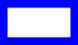 都市計画市街地開発事業土地区画整理事業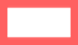 都市計画市街地開発事業新住宅市街地開発事業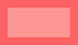 都市計画市街地開発事業市街地再開発事業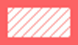 都市計画市街地開発事業住宅街区整備事業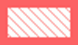 都市計画基準地価格基準地価格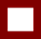 土地利用図一般市街地一般市街地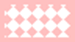 土地利用図商業業務地商業業務地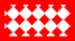 土地利用図官公署官公署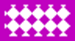 土地利用図工場地工場地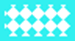 土地利用図集落地集落地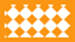 土地利用図公園・緑地公園・緑地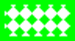 土地利用図運動場遊園地運動場遊園地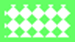 土地利用図学校（土地利用図）学校（土地利用図）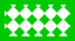 土地利用図社寺敷地・公開庭園社寺敷地・公開庭園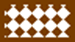 土地利用図墓地墓地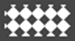 土地利用図田・休耕地田・休耕地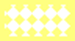 土地利用図畑畑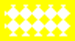 土地利用図山林山林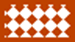 土地利用図原野・牧野原野・牧野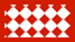 土地利用図水面水面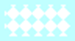 土地利用図低湿地・荒蕪地低湿地・荒蕪地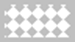 土地利用図公共施設公共施設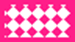 土地利用図道路・鉄軌道敷道路・鉄軌道敷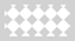 土地利用図その他その他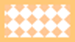 土砂災害危険箇所急傾斜地：危険箇所急傾斜地：危険箇所／I・II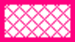 土砂災害危険箇所急傾斜地：危険箇所急傾斜地：危険箇所／III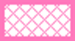 土砂災害危険箇所急傾斜地：被害地域急傾斜地：被害地域／I・II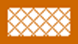 土砂災害危険箇所急傾斜地：被害地域急傾斜地：被害地域／III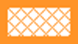 土砂災害危険箇所危険渓流（氾濫区域）危険渓流（氾濫区域）／I・II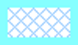 土砂災害危険箇所危険渓流（氾濫区域）危険渓流（氾濫区域）／III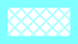 土砂災害危険箇所危険渓流（流域）危険渓流（流域）／I・II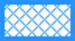 土砂災害危険箇所危険渓流（流域）危険渓流（流域）／III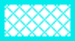 土砂災害危険箇所危険渓流（主渓流）危険渓流（主渓流）／I・II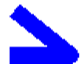 土砂災害危険箇所危険渓流（主渓流）危険渓流（主渓流）／III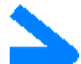 土砂災害危険箇所地すべり危険箇所地すべり危険箇所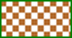 文化財指定文化財指定文化財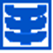 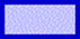 文化財登録文化財登録文化財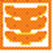 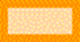 文化財埋蔵文化財埋蔵文化財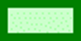 文化財届出不要届出不要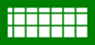 下水道下水道計画区域下水道計画区域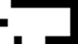 下水道分流・合流区域分流・合流区域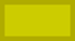 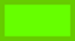 下水道流域幹線集水区域流域幹線集水区域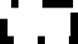 災害時協力井戸災害時協力井戸災害時協力井戸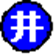 